Tanzensemble kuz,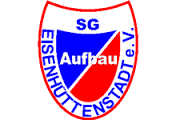 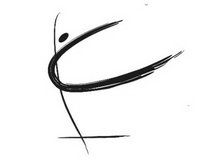 SG Aufbau Eisenhüttenstadt e. V.Antrag auf MitgliedschaftHiermit stelle ich für mich/ meinen Sohn/ meine Tochter einen Antrag zur Mitgliedschaft im Tanzensemble kuz, SG Aufbau e. V.:Training wöchentlich:		          1 x wöchentlich 1h        (60,00€ pro HJ) Dance Moms			           1 x wöchentlich 1h        (80,00€ pro HJ) Minis				          2 x wöchentlich 1h        (90,00€ pro HJ) Maxis 			                        2 x wöchentlich 1,5h     (100,00€ pro HJ) Maxis/Jugend/Company Angaben zur Person (Mitglied):Name, Vorname:			Geburtsdatum:				Straße, Hausnummer:                                PLZ, Wohnort:				Telefonnummer:			Angaben zum/r gesetzlichen Vertreter/in:Name, Vorname:			Geburtsdatum:				Straße, Hausnummer:			PLZ, Wohnort:				Telefonnummer:			Die Anmeldung zu o. g. Mitgliedschaft ist für mich verbindlich.Der Mitgliedsbeitrag wird zum 15.01 und 15.07 jeden Jahres auf unten stehendes Konto vom Mitglied bzw. gesetzlichen Vertreter überwiesen.Unterschrift des Mitglieds bzw. des/r gesetzlich Vertreters/in: _______________________________Eisenhüttenstadt, den Adresse 					BankverbindungTanzensemble kuz, SG Aufbau e. V.		SG Aufbau Abteilung TanzDiehloer Str./ Sportplatz			IBAN: DE98 1705 5050 3100 0811 8715890 Eisenhüttenstadt			BIC: WELADED1LOSTel.: 03364/44316				Verwendungszweck: Name, Gruppe, Tanzensemble kuzE-Mail: tanzensemblekuz-sgaufbau@gmx.deInternet: www.tanzensemble-kuz.de